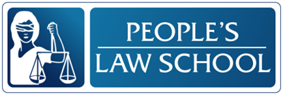 Learning about the Law Lesson: Elder Law – Power of AttorneyCLB 5-6 Instructional Package 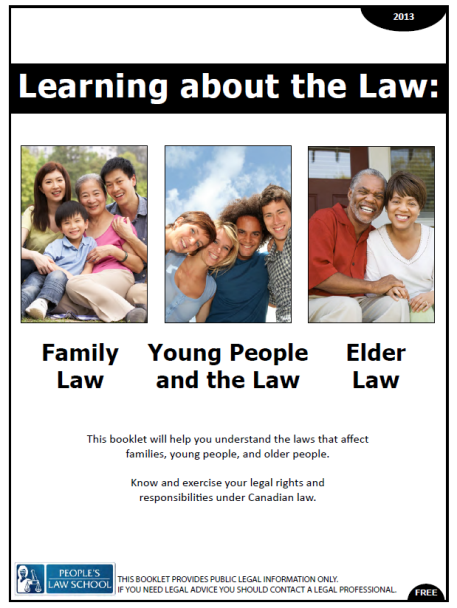 Lesson Plan: Power of Attorney (CLB 5-6)CLB OutcomesContent OutcomesIdentify ways different types of power of attorney and the benefits of eachIdentify where to get more information about elder lawResourcesExternal Resources and ReferralsFor more information on elder law, visit www.nidus.ca.For information for seniors, visit http://www.seniors.gc.ca/eng/index.shtml. Invite a guest speaker from BC Centre for Elder Advocacy and Support or Public Guardian and Trustee office to talk about the services they provide to seniorsAssessment Plan and ToolsSelf-assessment checklistSample Lesson PlanGet Ready!Look at the pictures below. Discuss the following questions with your group.Who takes care of senior members of the family in your community?What types of support or programs are provided for seniors in your countries? Why are seniors considered vulnerable? What do they need to be careful of?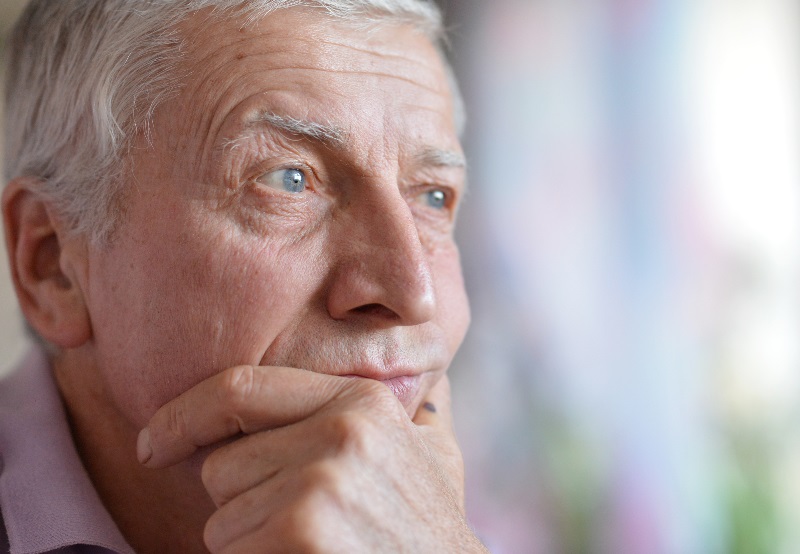 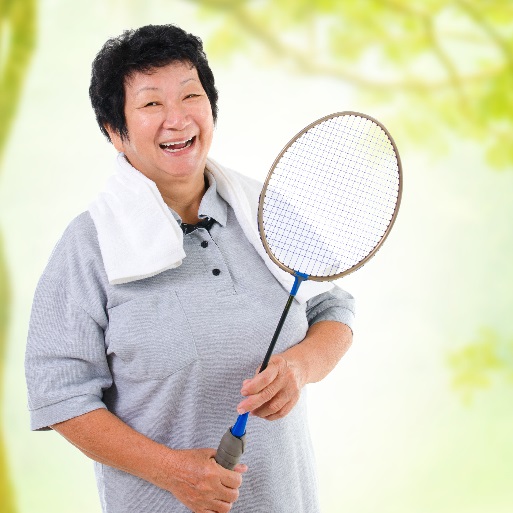 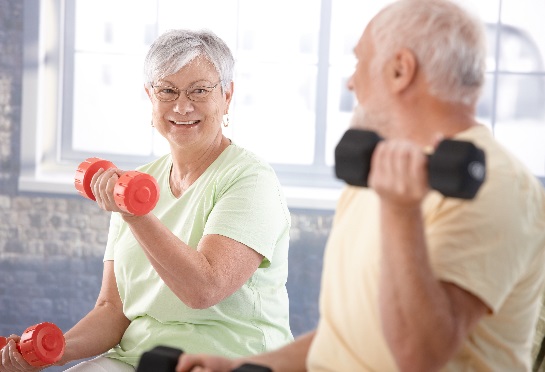 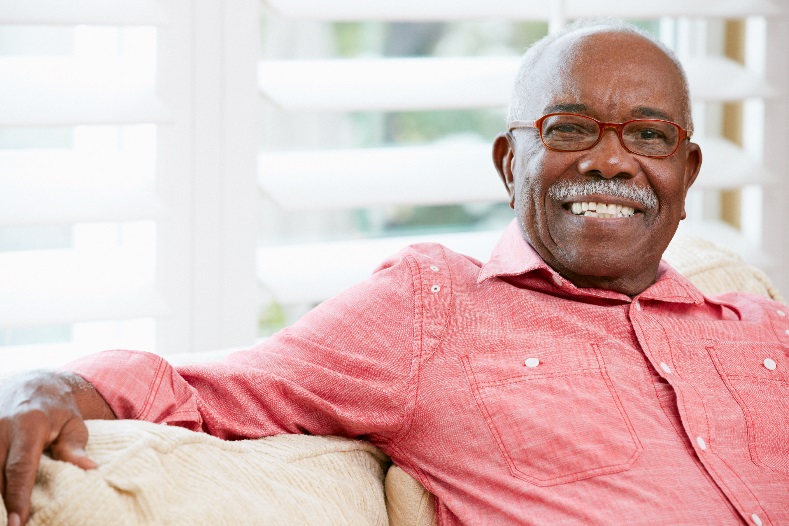 Prepare and Listen! Look at the vocabulary terms. Do you know the meanings of these words? Ask a partner, your teacher or look up the words in a monolingual dictionary. Before listening, discuss what you know about power of attorney. What is it? Why do people have it? Read the PLS booklet to find the answers to these questionsWatch the video “Revoking Power of Attorney” available at http://www.publiclegaled.bc.ca/revoking-a-power-of-attorney/and answer the following questions.Why did Mrs. Smith have to come to the bank?What was the problem with Mrs. Smith’s bank account?Who had access to her bank account? Why did she give him access?What can she do about the situation? What are two types of power of attorney? Discuss!Discuss the questions with a partner.How are finances usually handled in your country? Do parents and children have access to each other’s accounts? Do people individually take care of their own finances? Do husbands and wives share all financial information with each other?Is power of attorney something that is practiced in your country?Read and Share! Work in groups of four. Each person chooses one type of power of attorney, skims the PLS booklet to find the information and summarizes the description to create their own definition. Write your definition/description in the box beside the type. Share your descriptions with each other in order to complete the chart. Discuss!Compare the difference between the different types of power of attorney. When would you choose one over the other? Do you or do you know anyone who has given power of attorney to someone? How does it benefit people? What do people need to be careful about?Practice your Vocabulary! There are many words in English that commonly go together. These are called collocations. Match the first part of the phrase on the left with the best option on the right. Can you explain the meaning of these phrases? Find them in the PLS booklet and practice creating sentences with these phrases.Ask and Respond!You will practice carrying on a casual conversation, asking for information or suggestions and responding appropriately to questions. Practice the conversation with a partner. How do they ask for and respond to questions? Look at the phrases in the box. Can you add any other phrases to the lists?[Scene: Jan and Tony are at Jan’s retirement party.]
Jan: “Oh hi,Tony!”Tony: “Hi Tony. How are you? Haven’t seen you in a while.”Jan: “I know, I’ve been busy since I retired.  Actually, I am planning to go away on a trip for a few months.”Tony: “Oh really! That sounds great.”Jan: “Yeah, I’m looking forward to it….Hey, do you know anything about power of attorney?”Tony: “Well, I know a few things. What would you like to know about?”Jan: “I was thinking that I should get someone to have power of attorney while I’m away on my trip. Do you know if you can do that for a short period of time?”Tony: “Actually yes, you can get a limited power of attorney and put a time limit on when the power of attorney ends.”Jan: “Oh, great! Thanks, Tony. I will look into that.Tony: “No, problem. Well, I’m going to go and get some dessert. Talk to you later.”Mix and Mingle! Copy the cards below and hand one out to each student. Set the scene by telling the students to imagine that they are at a retirement party for a friend. They are mingling at the party.  Explain the aim of the activity and remind students to use phrases from the box above to direct conversations and to respond appropriately to questions. Find out More!Use a computer at school or at home. Choose one of the videos on the PLS website http://www.publiclegaled.bc.ca/topics/older-people/and listen and respond to the questions. Skim the PLS booklet, Learning about the Law: Elder Care, to check and confirm your answers. Share your information with your classmates. What did you learn? Fill this out on your own.What else did you learn today? What other questions do you have about elder law? Prepare and Listen! ANSWER KEYWhy did Mrs. Smith have to come to the bank?there was a problem with her bank accountWhat was the problem with Mrs. Smith’s bank account?there wasn’t enough money in her account so the rent cheque didn’t go throughWho had access to her bank account? Why did she give him access?her sonbecause she thought it would help her if something happened to her or she got sickWhat can she do about the situation? she can revoke the power of attorney if her son has misused the power of attorneyshe can replace it with a limited power of attorney which restricts him to only certain duties and accessWhat are two types of power of attorney? General and SpecificPractice your Vocabulary! ANSWER KEY.CLB 5-IV: Sharing InformationUnderstand information about familiar or relevant topics.CLB 6-I: Interacting with OthersParticipate in routine social conversations for some everyday purpose (such as apologies, excuses, expressing opinions, and making suggestions or arrangements).CLB 6-IV: Comprehending Understand moderately complex descriptive or narrative texts on familiar topics.TimeTasksExpected OutcomeResources10’Warm upIn pairs or small groups, students talk about picturesExplain ‘elder law’Assess level of knowledge in elder lawGenerate interestActivate prior knowledgePLS Worksheet: 
Get Ready!25’View video and prepare for topicStudents find the meanings of the words by asking one another, the teacher or looking them upGo over vocabulary as neededStudents predict by discussing what they know about power of attorneyStudents watch video and answer questionsStudents discuss situations in their countriesPrepare for topic of power of attorneyUnderstand information about the topicPLS Worksheet:
Prepare and Listen!Video: 
“Power of Attorney”http://www.publiclegaled.bc.ca/revoking-a-power-of-attorney25’Read and summarizeStudents work in groups of four to read and complete the chartEach students researches one type of power of attorney and condenses the information into a definition/descriptionStudents share their descriptions with the others and discuss the questions at the bottom of the worksheetUnderstand the different types of power of attorneyRead and summarize informationListen for specific detailsPLS Worksheet: Read and Share!Learning about the Law: Elder Law, p.21-23. 20’Vocabulary practiceStudents practice matching up collocationsStudents find the phrases in the PLS bookletStudents write sentences with the phrases at the bottom of the worksheetGo through vocabulary as neededBecome aware of common collocation in EnglishLearn and practice vocabulary related to the topicPLS Worksheet: Practice your Vocabulary!Learning about the Law: Elder Law, 
p.21 – 23.20’Practice conversationsStudents practice the conversation on the worksheetGo through the language used for introducing, guiding a conversation to a specific topic and leave-takingInvite students to role play the conversation with gestures and appropriate intonation in front of the classLearn and practice discourse for directing a conversation to a specific topicPractice phrases for responding to questionsPLS Worksheet: 
Ask and Respond!30’Role play Review the discourse for introducing, guiding a conversation to a specific topic and leave-takingCut up and hand out one of the Mix and Mingle cards to each studentExplain the aim:To find someone who can respond to the information you are seeking from your cardRespond to other classmates appropriately – positively if you know the answer, and negatively if you don’tPractice conversation strategiesListen and respond appropriately and politely to questionsReview content and comprehension of the topic of power of attorneyPLS Worksheet:
Mix and Mingle!20’Find out moreStudents look for more information about power of attorney, agreements, and wills by visiting the PLS website and listening to the videosStudents answer questions from the videos and share their information with classmatesGet more information about elder lawComputer Labhttp://www.publiclegaled.bc.ca/topics/older-people/10’Self-AssessmentAllow students to fill out self-assessment form independentlySelf-assessmentPLS Worksheet: What did you learn?revokemisuserestrictlimitlegalmanage healthcarrymakehandleout ofondecision mentally followto comebestto setworryvacationoutmakingdocumentaboutfinancesinto effectcareyour own affairstowna time limitinterestsincapableinstructionssureyou recently overheard some people at your workplace talk about power of attorney; you don’t know much about it so you want to find out moreyou are considering getting a power of attorney but you aren’t sure what your options are for who you can ask you are worried that you father’s mental capabilities are not as strong as they used to be and you wonder what rights he will have in regards to his power of attorney decisionsYou aren’t sure what power or rights a power of attorney has in terms of access to your fundsyou are worried about your power of attorney agreement but aren’t sure what you can do about ityou are considering getting a power of attorney and would like to know about the different options or typesVideo: “Misusing somebody’s power of attorney”What is Susan’s concern?What does she think is happening to her mother’s bank account? Why?Does she have a good relationship with her brother? Why do you think this?What advice is she given?Video: “How wills help”What does Tom want to do? Why?What does Susan want to do? Why?What does Tom think his mom wants?Why are wills important?Video: “Representation agreement”What does Tom think they should do? Why?What does Susan want? Why?Do they know what their mother wants? Why or why not?What is a representation agreement?Can they make changes? Why or why not?Yes, I can do this on my own.I need to review this.I can’t do this yet.Ican summarize information from a text.I can listen and take notes.I can ask for information and direct conversations.I can find information about elder law in PLS booklet.I can participate in casual conversations for every day purposes.legal      d  manage  fhealth  hcarry  bmake  ohandle  iout of  jon  adecision  cmentally  mfollow   nto come  gbest  lto set  kworry  evacationoutmakingdocumentaboutfinancesinto effectcareyour own affairstowna time limitinterestsincapableinstructionssure